                                                     Приложение 1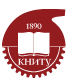 МИНОБРНАУКИ РОССИИФедеральное государственное бюджетноеобразовательное учреждение высшего образования«Казанский национальный исследовательский технологический университет» (ФГБОУ ВО «КНИТУ»)ПРИКАЗ__________________						№_________________Об утверждении Положения об ОУП На основании приказа врио ректора от 28.10.2021 № 34-од «О создании офиса управления проектами»  п р и к а з ы в а ю:Утвердить Положение об офисе управления проектами (ОУП) (Приложение).Срок – с момента выхода настоящего приказа.2.	Контроль за исполнением настоящего приказа возложить на директора по ОУП Догадину Л.М.Врио ректора						Ю.М. Казаков 21.	Общие положения1.1.	Настоящее положение определяет цели создания, решаемые задачи, выполняемые функции, организационную структуру, порядок управления, права, обязанности и ответственность директора и работников, описывает взаимоотношения офиса управления проектами федерального государственного бюджетного образовательного учреждения высшего образования «Казанский национальный исследовательский технологический университет».1.2.	Вид подразделения: управленческое.1.3.	Офис управления проектами является структурным подразделением федерального государственного бюджетного образовательного учреждения высшего образования «Казанский национальный исследовательский технологический университет» и подчиняется ректору.1.4.	Полное название подразделения: Офис управления проектами федерального государственного бюджетного образовательного учреждения высшего профессионального образования «Казанский национальный исследовательский технологический университет», сокращенное название: ОУП.1.5.	ОУП в своей деятельности руководствуется Конституцией Российской Федерации, законодательством Российской Федерации и Республики Татарстан, Уставом Университета, Правилами внутреннего распорядка Университета, приказами ректора и настоящим Положением.1.6.	Почтовый адрес: 420015, Казань, ул. К. Маркса, д.68.1.7.	Адрес местоположения: 420015, Казань, ул. К. Маркса, д.68, комн. 157.1.8.	Штатное расписание ОУП разрабатывается ПФУ и утверждается ректором.2.	Цели, задачи и функции2.1.	Целью деятельности ОУП является обеспечение эффективной реализации, координации и управление проектами …ПриложениеУТВЕРЖДЕНОприказом ФГБОУ ВО «КНИТУ»от ______________ № _______